ОТЧЕТ О ВЫПОЛНЕНИИ3. Сведения о фактическом достижении показателей, характеризующих объем и (или) качество работы: 3.1. Сведения о фактическом достижении показателей, характеризующих качество работы: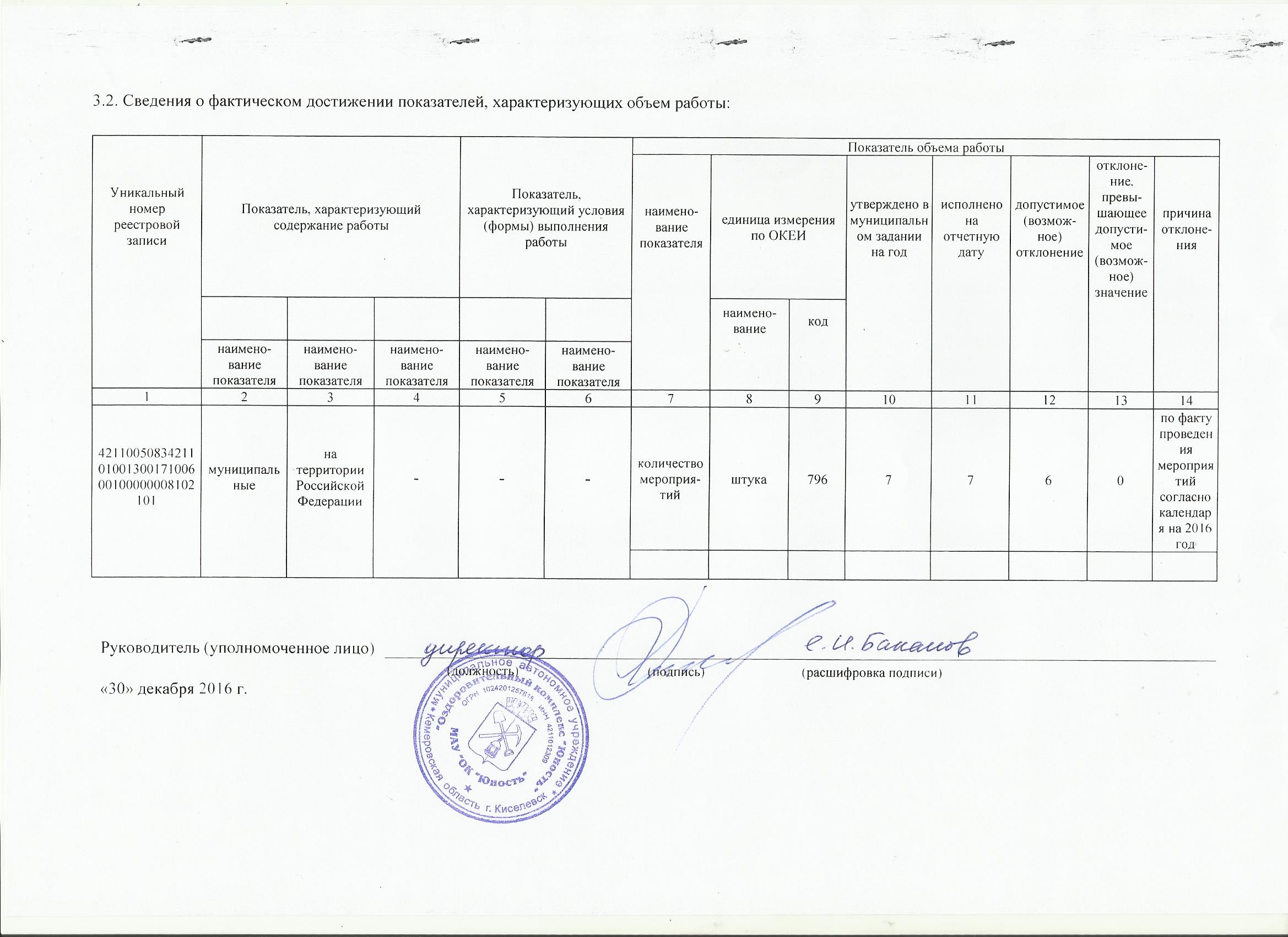 ОТЧЕТ О ВЫПОЛНЕНИИ3. Сведения о фактическом достижении показателей, характеризующих объем и (или) качество работы: 3.1. Сведения о фактическом достижении показателей, характеризующих качество работы: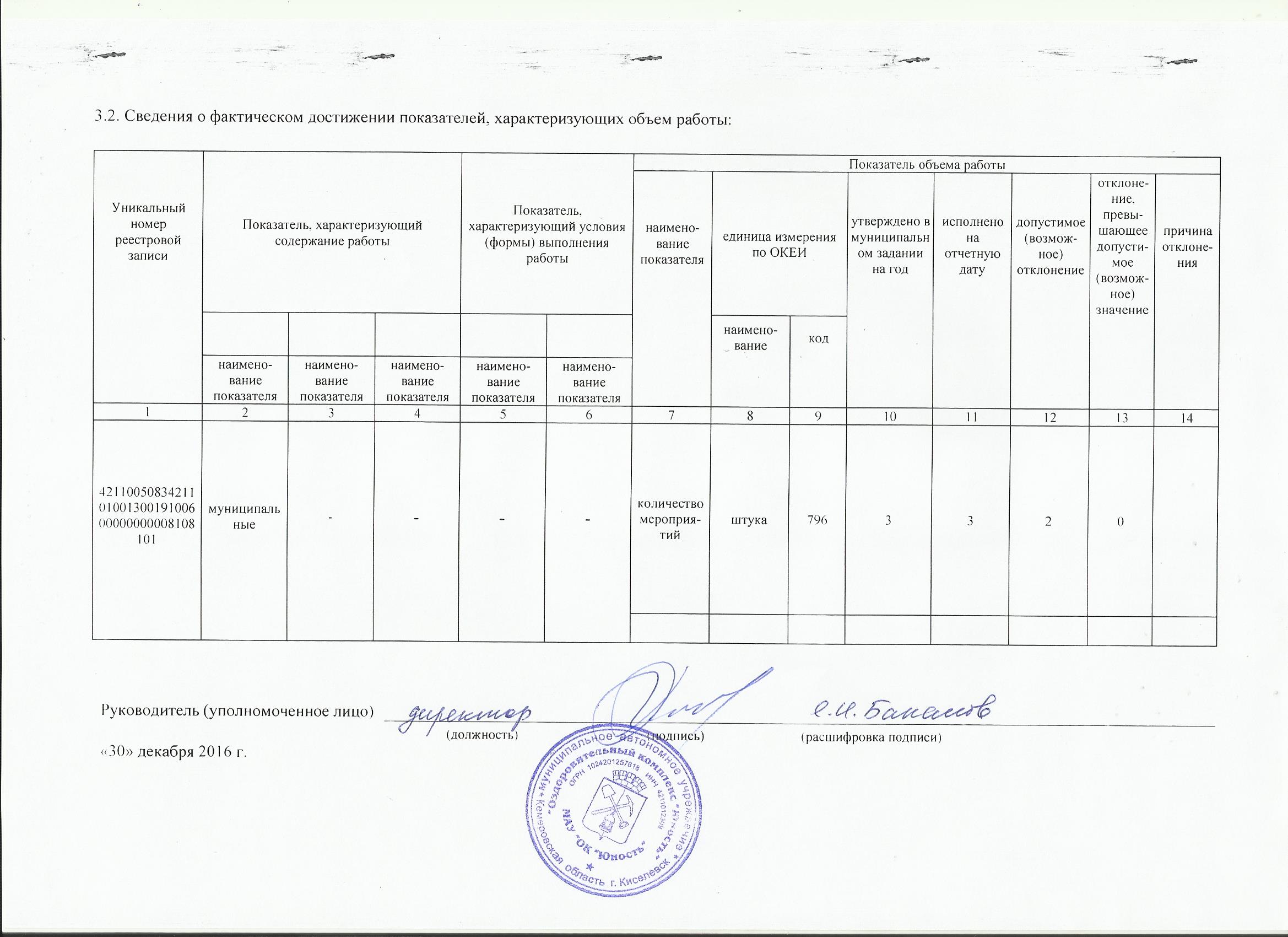 ОТЧЕТ О ВЫПОЛНЕНИИ3. Сведения о фактическом достижении показателей, характеризующих объем и (или) качество работы: 3.1. Сведения о фактическом достижении показателей, характеризующих качество работы: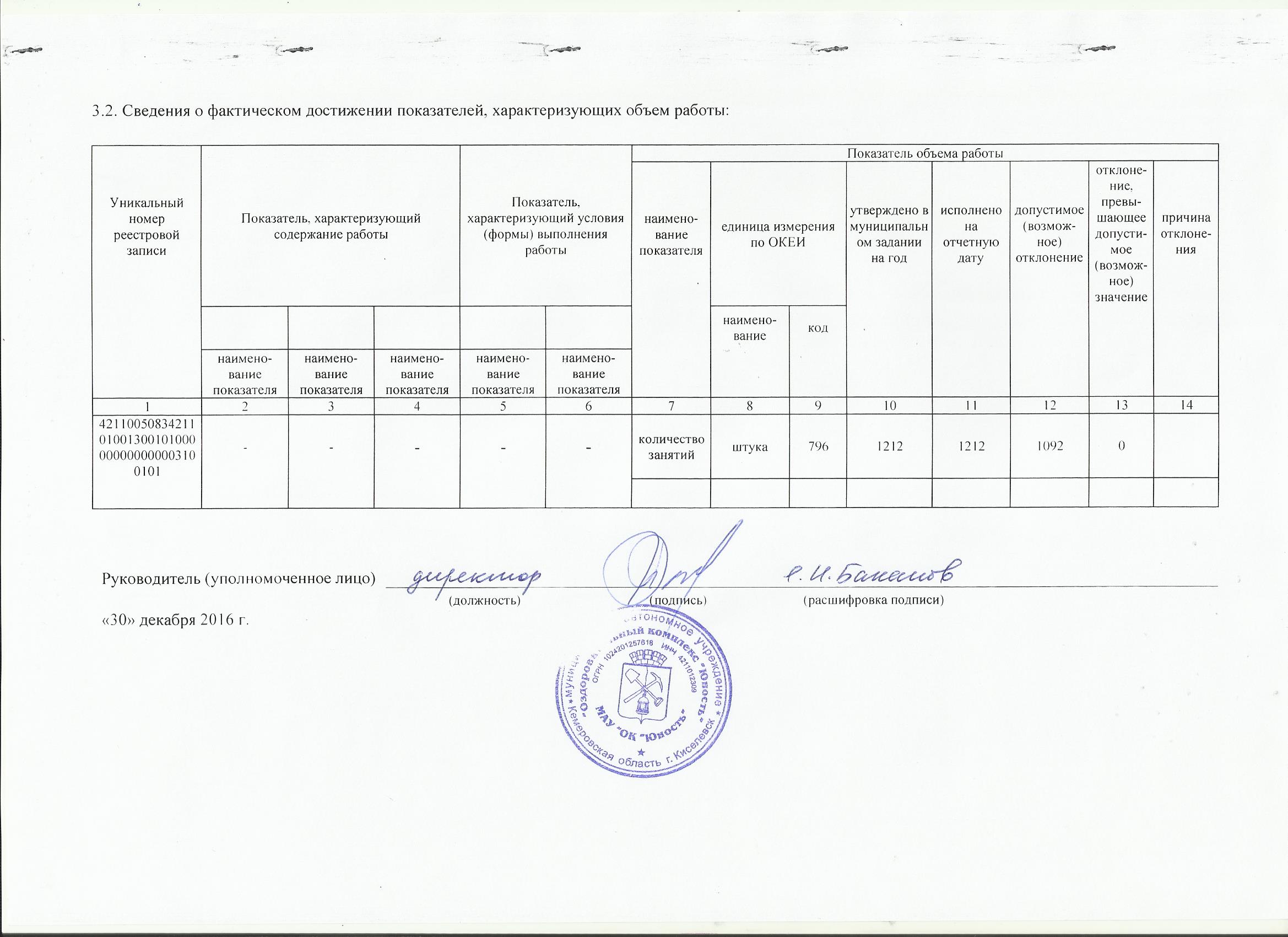                                                МУНИЦИПАЛЬНОГО ЗАДАНИЯ № 4на 2016 год от    «30» декабря 2016 г.КодыКодыНаименование муниципального учреждения Киселевского городского округаНаименование муниципального учреждения Киселевского городского округаФорма по 05060010506001Муниципальное автономное учреждение «Оздоровительный комплекс «Юность»Муниципальное автономное учреждение «Оздоровительный комплекс «Юность»ОКУДДата30.12.201630.12.2016Виды деятельности муниципального учреждения Киселевского городского округаВиды деятельности муниципального учреждения Киселевского городского округапо сводному рееструДеятельность в области спортаДеятельность в области спортаПо ОКВЭД93.193.1Деятельность спортивных объектовДеятельность спортивных объектовПо ОКВЭД93.1193.11Прочая деятельность в области спортаПрочая деятельность в области спортаПо ОКВЭД93.1993.19Физкультурно-оздоровительная деятельностьФизкультурно-оздоровительная деятельностьПо ОКВЭД96.0496.04Вид  муниципального учреждения Киселевского городского округа: физкультурно-спортивные организацииВид  муниципального учреждения Киселевского городского округа: физкультурно-спортивные организацииПо ОКВЭДПо ОКВЭДЧасть 2. Сведения о выполняемых работах Раздел 21. Наименование работы1. Наименование работы1. Наименование работыУникальный номер30.017.1Организация и проведение официальных спортивных мероприятийОрганизация и проведение официальных спортивных мероприятийОрганизация и проведение официальных спортивных мероприятийпо базовому30.017.12. Категории потребителей работы2. Категории потребителей работы2. Категории потребителей работы(отраслевому) перечню30.017.1В интересах обществаВ интересах обществаВ интересах общества30.017.1Уникальныйномер реестровойзаписиПоказатель, характеризующий содержание работыПоказатель, характеризующий содержание работыПоказатель, характеризующий содержание работыПоказатель, характеризующий условия (формы) выполнения работыПоказатель, характеризующий условия (формы) выполнения работыПоказатель качества работыПоказатель качества работыПоказатель качества работыПоказатель качества работыПоказатель качества работыПоказатель качества работыПоказатель качества работыПоказатель качества работыУникальныйномер реестровойзаписиПоказатель, характеризующий содержание работыПоказатель, характеризующий содержание работыПоказатель, характеризующий содержание работыПоказатель, характеризующий условия (формы) выполнения работыПоказатель, характеризующий условия (формы) выполнения работынаименование показателяединица измерения по ОКЕИединица измерения по ОКЕИутверждено в муниципальном задании на годисполнено наотчетную датудопустимое(возможное)отклонениеотклонение, превышающее допустимое (возможное) значениепричина отклоненияУникальныйномер реестровойзаписинаименование показателянаименованиекодутверждено в муниципальном задании на годисполнено наотчетную датудопустимое(возможное)отклонениеотклонение, превышающее допустимое (возможное) значениепричина отклоненияУникальныйномер реестровойзаписинаименование показателянаименование показателянаименование показателянаименование показателянаименование показателянаименование показателянаименованиекодутверждено в муниципальном задании на годисполнено наотчетную датудопустимое(возможное)отклонениеотклонение, превышающее допустимое (возможное) значениепричина отклонения1234567891011121314                                               МУНИЦИПАЛЬНОГО ЗАДАНИЯ № 5на 2016 год от    «30» декабря 2016 г.КодыКодыНаименование муниципального учреждения Киселевского городского округаНаименование муниципального учреждения Киселевского городского округаФорма по 05060010506001Муниципальное автономное учреждение «Оздоровительный комплекс «Юность»Муниципальное автономное учреждение «Оздоровительный комплекс «Юность»ОКУДДата30.12.201630.12.2016Виды деятельности муниципального учреждения Киселевского городского округаВиды деятельности муниципального учреждения Киселевского городского округапо сводному рееструДеятельность в области спортаДеятельность в области спортаПо ОКВЭД93.193.1Деятельность спортивных объектовДеятельность спортивных объектовПо ОКВЭД93.1193.11Прочая деятельность в области спортаПрочая деятельность в области спортаПо ОКВЭД93.1993.19Физкультурно-оздоровительная деятельностьФизкультурно-оздоровительная деятельностьПо ОКВЭД96.0496.04Вид  муниципального учреждения Киселевского городского округа: физкультурно-спортивные организацииВид  муниципального учреждения Киселевского городского округа: физкультурно-спортивные организацииПо ОКВЭДПо ОКВЭДЧасть 2. Сведения о выполняемых работах Раздел 21. Наименование работы1. Наименование работы1. Наименование работыУникальный номер30.019.1Организация и проведение официальных физкультурных (физкультурно-оздоровительных) мероприятийОрганизация и проведение официальных физкультурных (физкультурно-оздоровительных) мероприятийОрганизация и проведение официальных физкультурных (физкультурно-оздоровительных) мероприятийпо базовому30.019.12. Категории потребителей работы2. Категории потребителей работы2. Категории потребителей работы(отраслевому) перечню30.019.1В интересах обществаВ интересах обществаВ интересах общества30.019.1Уникальныйномер реестровойзаписиПоказатель, характеризующий содержание работыПоказатель, характеризующий содержание работыПоказатель, характеризующий содержание работыПоказатель, характеризующий условия (формы) выполнения работыПоказатель, характеризующий условия (формы) выполнения работыПоказатель качества работыПоказатель качества работыПоказатель качества работыПоказатель качества работыПоказатель качества работыПоказатель качества работыПоказатель качества работыПоказатель качества работыУникальныйномер реестровойзаписиПоказатель, характеризующий содержание работыПоказатель, характеризующий содержание работыПоказатель, характеризующий содержание работыПоказатель, характеризующий условия (формы) выполнения работыПоказатель, характеризующий условия (формы) выполнения работынаименование показателяединица измерения по ОКЕИединица измерения по ОКЕИутверждено в муниципальном задании на годисполнено наотчетную датудопустимое(возможное)отклонениеотклонение, превышающее допустимое (возможное) значениепричина отклоненияУникальныйномер реестровойзаписинаименование показателянаименованиекодутверждено в муниципальном задании на годисполнено наотчетную датудопустимое(возможное)отклонениеотклонение, превышающее допустимое (возможное) значениепричина отклоненияУникальныйномер реестровойзаписинаименование показателянаименование показателянаименование показателянаименование показателянаименование показателянаименование показателянаименованиекодутверждено в муниципальном задании на годисполнено наотчетную датудопустимое(возможное)отклонениеотклонение, превышающее допустимое (возможное) значениепричина отклонения1234567891011121314                                               МУНИЦИПАЛЬНОГО ЗАДАНИЯ № 6на 2016 год от    «30» декабря 2016 г.КодыКодыНаименование муниципального учреждения Киселевского городского округаНаименование муниципального учреждения Киселевского городского округаФорма по 05060010506001Муниципальное автономное учреждение «Оздоровительный комплекс «Юность»Муниципальное автономное учреждение «Оздоровительный комплекс «Юность»ОКУДДата30.12.201630.12.2016Виды деятельности муниципального учреждения Киселевского городского округаВиды деятельности муниципального учреждения Киселевского городского округапо сводному рееструДеятельность в области спортаДеятельность в области спортаПо ОКВЭД93.193.1Деятельность спортивных объектовДеятельность спортивных объектовПо ОКВЭД93.1193.11Прочая деятельность в области спортаПрочая деятельность в области спортаПо ОКВЭД93.1993.19Физкультурно-оздоровительная деятельностьФизкультурно-оздоровительная деятельностьПо ОКВЭД96.0496.04Вид  муниципального учреждения Киселевского городского округа: физкультурно-спортивные организацииВид  муниципального учреждения Киселевского городского округа: физкультурно-спортивные организацииПо ОКВЭДПо ОКВЭДЧасть 2. Сведения о выполняемых работах Раздел 21. Наименование работы1. Наименование работы1. Наименование работыУникальный номер30.010.1Проведение занятий физкультурно-спортивной направленности по месту проживания гражданПроведение занятий физкультурно-спортивной направленности по месту проживания гражданПроведение занятий физкультурно-спортивной направленности по месту проживания гражданпо базовому30.010.12. Категории потребителей работы2. Категории потребителей работы2. Категории потребителей работы(отраслевому) перечню30.010.1В интересах обществаВ интересах обществаВ интересах общества30.010.1Уникальныйномер реестровойзаписиПоказатель, характеризующий содержание работыПоказатель, характеризующий содержание работыПоказатель, характеризующий содержание работыПоказатель, характеризующий условия (формы) выполнения работыПоказатель, характеризующий условия (формы) выполнения работыПоказатель качества работыПоказатель качества работыПоказатель качества работыПоказатель качества работыПоказатель качества работыПоказатель качества работыПоказатель качества работыПоказатель качества работыУникальныйномер реестровойзаписиПоказатель, характеризующий содержание работыПоказатель, характеризующий содержание работыПоказатель, характеризующий содержание работыПоказатель, характеризующий условия (формы) выполнения работыПоказатель, характеризующий условия (формы) выполнения работынаименование показателяединица измерения по ОКЕИединица измерения по ОКЕИутверждено в муниципальном задании на годисполнено наотчетную датудопустимое(возможное)отклонениеотклонение, превышающее допустимое (возможное) значениепричина отклоненияУникальныйномер реестровойзаписинаименование показателянаименованиекодутверждено в муниципальном задании на годисполнено наотчетную датудопустимое(возможное)отклонениеотклонение, превышающее допустимое (возможное) значениепричина отклоненияУникальныйномер реестровойзаписинаименование показателянаименование показателянаименование показателянаименование показателянаименование показателянаименование показателянаименованиекодутверждено в муниципальном задании на годисполнено наотчетную датудопустимое(возможное)отклонениеотклонение, превышающее допустимое (возможное) значениепричина отклонения1234567891011121314